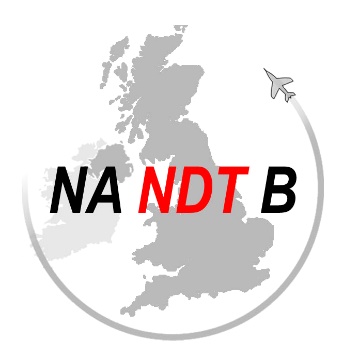                                                                                                                                                       © UK NANDTBUK NANDTB ADVISORY AD-016_frm_APlease complete the following details for all applications for examination by alternative processes in accordance with the guidance of UK NANDTB AD016Please submit completed form to UKNANDTB@bindt.org before 12 noon on Friday of the week prior to the proposed examination date where it will be reviewed by representatives of the UK board and where required (for part 145 organisations) will be sent to the CAA for additional approval.UKNANDTB Approval:							APPROVED/DECLINEDCAA Approval:								APPROVED/DECLINEDDATE:(Further candidates may be added as necessary)JUSTIFCATION: (to include all reasons why an examination under normal controls cannot take place)DATE OF APPLICATIONDATE OF APPLICATIONOUTSIDE AGENCY DETAILSOUTSIDE AGENCY DETAILSOUTSIDE AGENCY DETAILSOUTSIDE AGENCY DETAILSOUTSIDE AGENCY DETAILSOUTSIDE AGENCY DETAILSOUTSIDE AGENCY DETAILSAGENCYAGENCYPrimary ContactPrimary ContactEmail/PhoneEmail/PhoneProcedure ReferenceProcedure ReferenceCLIENT DETAILSCLIENT DETAILSCLIENT DETAILSCLIENT DETAILSCLIENT DETAILSCLIENT DETAILSCLIENT DETAILSCompany NameCompany NameCountryCountryPART 21NADCAPPART 145Primary ContactPrimary ContactEmail/PhoneEmail/PhoneAppointed Invigilator Position & NameAppointed Invigilator Position & NameFor the purposes of UK NANDTB & UK CAA oversight please specify live monitoring platform and approximate time frame of exams For the purposes of UK NANDTB & UK CAA oversight please specify live monitoring platform and approximate time frame of exams For the purposes of UK NANDTB & UK CAA oversight please specify live monitoring platform and approximate time frame of exams For the purposes of UK NANDTB & UK CAA oversight please specify live monitoring platform and approximate time frame of exams CANDIDATE 1 DETAILSCANDIDATE 1 DETAILSCANDIDATE 1 DETAILSCANDIDATE 1 DETAILSCANDIDATE 1 DETAILSCANDIDATE 1 DETAILSCANDIDATE 1 DETAILSNameNameMethod and LevelMethod and LevelProposed Examination DateProposed Examination DateCANDIDATE 2 DETAILSCANDIDATE 2 DETAILSNameMethod and LevelProposed Examination DateCANDIDATE 3 DETAILSCANDIDATE 3 DETAILSNameMethod and LevelProposed Examination Date